                           Determining the Best Solution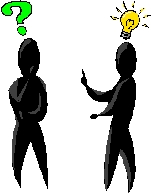 Determine the best solution by first identifying the facts as you know them.  After summarizing the problem, based on the facts, determine possible solutions and consequences of each solution.  This will lead you to the best solution.\\\\\Possible Solution                              Possible Solution                          Possible Solution           Possible                                           Possible                                           Possible      Consequences			   Consequences	                       Consequences